Commonwealth of Massachusetts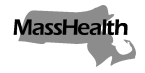 Executive Office of Health and Human ServicesOffice of Medicaidwww.mass.gov/masshealthMassHealthContinuous Skilled Nursing Agency Bulletin 8September 2022TO:	Continuous Skilled Nursing Agencies Participating in MassHealthFROM:	Amanda Cassel Kraft, Assistant Secretary for MassHealth [signature of Amanda Cassel Kraft]RE:	Enhanced Rates and Reporting Requirements for Certain Home-and Community-Based Services Related to Section 9817 of the American Rescue Plan ActIntroductionThe Executive Office of Health and Human Services (EOHHS) established enhanced rates for certain home and community-based services (HCBS), including MassHealth-covered Home Health Agency (HHA) services and Continuous Skilled Nursing (CSN) services provided by a home health agency, under 101 CMR 453.00: Enhanced Rates for Certain Home- and Community-Based Services Related to Section 9817 of the American Rescue Plan Act for dates of service beginning July 1, 2022, through June 30, 2023. EOHHS is extending enhanced rates for CSN services through June 30, 2023, or until such time that EOHHS updates 101 CMR 361.00: Rates for Continuous Skilled Nursing Services to make the 10% enhancement permanent. This bulletin extends the requirements of Continuous Skilled Nursing Agency Bulletin 1, published in January 2022, sets forth the extension of these enhanced rates and billing instructions in effect for MassHealth-covered CSN services provided by an HHA or a CSN agency for dates of service beginning July 1, 2022, and provides additional information about the required provider attestation and reporting requirements regarding use of the funds associated with the rate increase under 101 CMR 453.00. Enhanced CSN Rates and Billing Instructions for Dates of Service beginning July 1, 2022 	Enhanced RatesTo promote workforce development and strengthen the HCBS workforce during the continued federal public health emergency, rates for the following services were established in 101 CMR 453.00 at an amount 10% higher than the existing rates for these services as established in 101 CMR 361.00: Rates for Continuous Skilled Nursing Services for dates of services beginning July 1, 2022.Enhanced Rates for CSN services provided by a Home Health or CSN AgencyService ProvisionAll CSN services receiving enhanced funding must be delivered in accordance with all applicable program requirements and regulations as set forth in 130 CMR 438.000: Continuous Skilled Nursing Agency.Administrative and Billing RequirementsAll existing provider billing processes will remain in effect during the period of enhanced funding. Providers must submit claims according to the policies and procedures set forth in applicable administrative and billing regulations and supporting guidance.Allowable Uses of Enhanced FundingProviders are required to use at least 90% of enhanced funds for the specific purposes of recruiting, building, and retaining their direct care and support workforce.EOHHS guidance about allowable uses of the enhanced funding, including eligible direct care and support staff and categories of compensation, is available at www.mass.gov/doc/for-masshealth-providers-home-and-community-based-service-enhanced-rate-add-ons-using-american-rescue-plan-act-arpa-funding/download.Provider Attestation and Spending Report As a condition of receipt of these additional funds, eligible provider agencies must complete an attestation assuring EOHHS that they will use at least 90% of the funds for HCBS workforce development and submit a spending report to EOHHS that accounts for how the enhanced funds were used.Providers will be required to submit a spending report no later than December 31, 2022, to report on enhanced funds related to the period of July 1, 2021, through June 30, 2022. A final spending report will be due December 31, 2023 and must account for enhanced funds related to the period of July 1, 2022, through June 30, 2023.Spending and Report DeadlinesEOHHS guidance about the provider attestation and spending report requirements is located at www.mass.gov/info-details/strengthening-home-and-community-based-services-and-behavioral-health-services-using-american-rescue-plan-arp-funding. Providers are encouraged to check this site regularly for updated information.Failure to Submit an Attestation or Spending ReportProviders may be subject to sanction for failure to submit an attestation form and/or spending report in accordance with the EOHHS guidance above, and pursuant to 130 CMR 450.238: Sanctions: General and 130 CMR 450.239: Sanctions: Calculation of Administrative Fine.MassHealth Website This bulletin is available on the MassHealth Provider Bulletins web page.Sign up to receive email alerts when MassHealth issues new bulletins and transmittal letters.Questions Providers may submit questions related to the enhanced funding and other questions related to this bulletin to ARPAMedicaidHCBS@mass.gov.The MassHealth LTSS Provider Service Center is also open from 8 a.m. to 6 p.m. ET, Monday through Friday, excluding holidays. LTSS Providers should direct their questions about this letter or other MassHealth LTSS Provider questions to the LTSS Third Party Administrator (TPA) as follows:Phone: 	Toll free (844) 368-5184Email:	support@masshealthltss.com Portal:	www.MassHealthLTSS.com 	Mail:	MassHealth LTSS	PO Box 159108 Boston, MA  02215Fax:	(888) 832-3006Service DescriptionCodeUnitRate (Agency)Add-on (Agency)Total (Agency)Single patient Straight-time hour RN Services, WeekdayT100215 minutes$16.21$1.62$17.83Single patient Straight-time hour RN Services, NightsT1002- UJ15 minutes$17.22$1.72$18.94Single patient Straight-time hour RN Services, HolidaysT100215 minutes$22.42$2.24$24.66Single patient Straight-time hour LPN Services, WeekdayT100315 minutes$13.37$1.34$14.71Single patient Straight-time hour LPN Services, NightsT1003- UJ15 minutes$14.21$1.42$15.63Single patient Straight-time hour LPN Services, HolidaysT100315 minutes$18.60$1.86$20.46Two Patient RN Services, WeekdayT1002 TT15 minutes$22.80$2.28$25.08Two Patient RN Services, NightsT1002 U115 minutes$24.28$2.43$26.71Two Patient RN Services, HolidaysT1002 TT15 minutes$32.08$3.21$35.29Two Patient LPN Services, WeekdayT1003 TT15 minutes$18.90$1.89$20.79Two Patient LPN Services, NightsT1003 U115 minutes$20.15$2.02$22.17Two Patient LPN Services, HolidaysT1003 TT15 minutes$26.75$2.68$29.43Three Patient RN Services, WeekdayT1002 U215 minutes$27.24$2.72$29.96Service DescriptionCodeUnitRate (Agency)Add-on (Agency)Total (Agency)Three Patient RN Services, NightsT1002 U315 minutes$28.98$2.90$31.88Three Patient RN Services, HolidaysT1002 U215 minutes$38.09$3.81$41.90Three Patient LPN Services, WeekdayT1003 U215 minutes$22.94$2.29$25.23Three Patient LPN Services, NightsT1003 U315 minutes$24.41$2.44$26.85Three Patient LPN Services, HolidaysT1003 U215 minutes$32.11$3.21$35.32RN Services, Weekday (Overtime)T1002 TU15 minutes$22.42$2.24$24.66RN Services, Nights (Overtime)T1002 U415 minutes$23.92$2.39$26.31RN Services, Nights (Holidays)T1002 TU15 minutes$31.72$3.17$34.89LPN Services, Weekday (Overtime)T1003 TU15 minutes$18.60$1.86$20.46LPN Services, Nights (Overtime)T1003 U415 minutes$19.87$1.99$21.86LPN Services, Nights (Holidays)T1003 TU15 minutes$26.46$2.65$29.11Rate Enhancement Period Funds Expended bySpending Report DeadlineJuly 1, 2021 – June 30, 2022September 30, 2022December 31, 2022July 1, 2022 – June 30, 2023September 30, 2023December 31, 2023